
          В соответствии с Федеральным законом от 06.10.2003 № 131-ФЗ «Об общих принципах организации местного самоуправления в Российской Федерации», с Уставом муниципального образования «Жарковский район» на обсуждение и оценку общественности, представляется отчет о работе главы  муниципального образования Жарковский район и администрации муниципального образования Жарковский район об исполнении основных полномочий по вопросам местного значения района, переданных государственных полномочий и полномочий от поселений, об исполнении решений Собрания депутатов Жарковского района  за 2014 год и о социально-экономической ситуации в районе.Ни для кого не секрет, какие процессы сейчас происходят в экономике, какова  на сегодня политическая ситуация.В этих условиях перед  органами местного самоуправления   стоит непростая задача достижения максимальной эффективности  при минимуме ресурсов.По показателям оценки эффективности  деятельности  органов местного самоуправления за 2013год Жарковский  район занимает 18 место  среди МО  Тверской области. Из 30   обозначенных показателей   , 19   отмечены как положительно влияющие на  оценку эффективности и 11 отрицательно. Информация о социально-экономическом состоянииМО Жарковский районОбщие показателиНа 1 января 2015 года  численность     постоянного населения (по состоянию на 01.01.2015) – 5 287 чел.,(2013г.-5491 чел. -204) 3 562 чел. – городское поселение, из них 1 725 человек проживает в сельской местности. В структуре постоянного населения района основную долю занимают граждане трудоспособного возраста 50 % или 2 644 чел., моложе трудоспособного возраста – 17 % или 898 человек. Численность населения старше трудоспособного возраста 1 745  человек или 33%.БюджетыБюджетно-финансовая политика, проводимая администрацией Жарковского района  в 2014 году, была направлена на обеспечение стабильного функционирования бюджетной сферы района,  повышение эффективности использования бюджетных средств,  обеспечение сбалансированности и устойчивости всех бюджетов, входящих в состав консолидированного бюджета Жарковского  района.Фактическое исполнение районного бюджета за 2014 год составило:-по доходам 143,4 млн. руб. или 96,7% к плановым показателям;- по расходам – 146,3 млн. руб. или 97,4% к плановым показателям;- фактический результат исполнения районного бюджета – дефицит в размере 2,9 млн. руб. при плановом дефиците бюджета в размере 0,85 млн. руб.  Исходя из расходов, районный бюджет традиционно является социально -  направленным. Наибольшую долю (72%) занимают расходы на финансирование отраслей бюджетной сферы (образование, культура, спорт), социальную  политику, дотации поселениям.Фактическое исполнение  бюджета городского поселения за 2014 год составило:-по доходам 25,8 млн. руб. или 101% к плановым показателям;- по расходам – 25,9 млн. руб. или 96% к плановым показателям;- фактический результат исполнения городского бюджета – дефицит в размере 0,14 млн. руб. при плановом дефиците бюджета в размере 1,5 млн. руб.Наибольшая доля расходов  бюджета городского поселения приходится на жилищное хозяйство 8,7 млн. руб. (33,63%) из них на  переселение граждан из аварийного фонда 7,6 млн. руб., на капитальный ремонт муниципального жилищного фонда 1,1 млн. руб. На благоустройство поселка направлено 7,4 млн. руб. (28%), из них 3,8 млн. руб. уличное освещение. Расходы  на коммунальное хозяйство 5,7 млн. руб. (22%) .Ограниченность финансовых ресурсов районного бюджета в обязательном порядке предполагает выбор приоритетных расходных обязательств, выявление и использование внутренних резервов.   Одним из направлений повышения эффективности использования бюджетных средств является использование программно-целевого метода формирования бюджета. Районный бюджет на 2014 год впервые сформирован в рамках 8 муниципальных программ, сгруппированным по трем направлениям: новое качество жизни, развитие экономики и эффективное управление. Муниципальные программы охватывают более 90% расходов бюджета.С целью оптимизации расходов и повышения качества управления финансами в  2013 году была проведена работа по упразднению администрации городского поселения поселок Жарковский и с 2014 года администрация Жарковского района одновременно является исполнительно - распорядительным органом и района, и городского поселения. Так же в 2014 году внесены изменения в Устав Жарковского района, в результате Глава района исполняет полномочия главы администрации Жарковского района в одном лице. Результатом проведенной оптимизации расходов   является отсутствие просроченной кредиторской задолженности районного и городского бюджета, продолжается работа по исполнению «майских» Указов Президента  по доведению уровня заработной платы отдельным категориям работающих до средней заработной платы по области. За отчетный год кредиты  муниципальным образованием не привлекались, долговые обязательства  на начало и на конец  2014 года отсутствовали.      Конкурентными способами определения поставщиков (подрядчиков, исполнителей) проведено – 169 процедур на сумму 49 311 тыс. рублей:Экономия бюджетных средств по итогам проведения конкурентных процедур составила 3 213 тыс. рублей. ЭкономикаРазвитие невозможно без экономики.  В 2014 году администрация района активно принимала участие по вхождению в областные и федеральные программы и мероприятия на условиях софинансирования, в результате в районный бюджет и бюджет городского поселения привлечено дополнительных финансовых средств  в   сумме 13,3  млн. руб.        В 2014 году в Жарковском районе реализовывалась муниципальная программа «Экономическое развитие МО Жарковский район Тверской области на 2014-2016 годы». По итогам реализации муниципальной программы впервые за несколько лет из бюджета района была осуществлена финансовая поддержка:субъектам малого предпринимательства в следующих сферах деятельности: обработка древесины, производство изделий из дерева, производство мебели, деятельность ресторанов и кафе, производство хлеба, хлебобулочных и кондитерских изделий на возмещение части затрат на приобретение оборудования. Поддержку получили два малых предприятия в сумме 184 тыс. рублей;личным подсобным хозяйствам на поддержку сельскохозяйственного производства. Девяти хозяйствам распределены средства в сумме 150 тыс. рублей.       Среднемесячная зарплата по крупным и средним предприятиям района по итогам 2014 года составила 16600 рублей. Это примерно на 1400 рублей превышает среднемесячную зарплату 2013 года. Средний рост составил 9,6%. Самый высокий рост заработной платы в прошлом году наблюдался в образовании - 13%, здравоохранении – 15%, культуре - 10%.        При росте заработной плате в районе снизилась численность работающих по крупным и средним организациям на 8% или на 75 человек по сравнению с уровнем 2013 года и составила 895 человек.         Уровень регистрируемой безработицы в Жарковском районе составляет 4,74%. Безработными признано 220 человек за 2014 год, что на 15 человек больше уровня прошлого года.         В рамках муниципальной программы содействия временной занятости в 2014 году программой предусмотрено 101,3 тыс. рублей на создание  временных рабочих мест, было создано 7 временных рабочих мест по организации общественных работ.На территории Жарковского района  создано и стабильно функционируют 4 муниципальных унитарных предприятия.    МУП «ЖГКС»  - является единственным поставщиком жилищно-коммунальных услуг, уже сегодня можно сказать, что отопительный сезон прошел без срыва.Доходы от реализации по видам деятельности за отчетный  год составили 25 001 тыс. руб., расходы  28 799 тыс. рублей. Средняя численность работающих 80 человек.    МУП БТОН общий объем выполненных услуг за 2014 год 7154,6тыс. руб, что составляет + 122% к 2013году.Численность работающих 14 человек, средняя заработная плата 13569руб.(2013г.-11662).У предприятия есть потенциал для развития и улучшения своих показателей.МУП «Жарковское АТП» Основной вид деятельности - пассажирские перевозки.    За 2014 г. всего оказано услуг и выполнено работ в сумме 7600,6 тыс. руб.,- выполнено работ по техническому обслуживанию и ремонту транспортных средств на сумму 123,2 тыс. руб.- услуги такси  на сумму 402,1 тыс. руб.     На развитие  предприятия из местного бюджета   выделено -  250,0  тыс. руб.     На предприятии трудится – 31 человек, средняя заработная плата – 14941 руб.       МУП «Жарковская аптека №156»  за 2014год работала по реализации программ льготного лекарственного обеспечения населения.        На предприятии трудятся 7 чел, средняя заработная плата составляет   24 099 рублей.Имущественные и земельные отношения          В Реестре муниципальной собственности Жарковского района на 31.12.2014года состоит 2072 объекта имущества, балансовой стоимостью 181 456 тыс. руб., в том числе объектов недвижимости - 101, балансовой стоимостью 135 884 тыс. руб.      Доходы от аренды земельных участков 2014 году составили 466,3 тыс. руб.(2013г.-340,8 тыс. руб.).      Доходы от продажи земельных участков в 2014 году составили 278,1тыс. руб.(2013г.-407,3 тыс. руб.).      В рамках исполнения Закона Тверской области от 07 декабря 2011года №75-ЗО « О бесплатном предоставлении гражданам, имеющим трёх и более детей, земельных участков  многодетным семьям предоставлен 1 земельный участок,   зарегистрированы 7 земельных участков для предоставления их в дальнейшем многодетным семьям.      В рамках реализации законов Тверской области от 09.12.2005 №150-ЗО «О реализации дополнительных гарантий по социальной поддержке детей сирот и детей, оставшихся без попечения родителей в Тверской области», от 07.12.2011 №78- ЗО « О наделении органов местного самоуправления Тверской области государственными полномочиями Тверской области по обеспечению жилыми помещениями отдельных категорий граждан» в 2014году приобретены и зарегистрированы в муниципальную собственность МО «Жарковский район» 6 квартир. Данные жилые помещения включены в специализированный жилищный фонд для детей – сирот и детей, оставшихся без попечения родителей , 5 квартир предоставлены по договорам найма жилого помещения детям – сиротам. 
5. Строительство, архитектура и ЖКХ          В соответствии с положениями Градостроительного кодекса Российской Федерации  подготовлен и утвержден «Генеральный план городского поселения — поселок Жарковский».       Разработана и утверждена «Схема водоснабжения и водоотведения городского поселения — поселок Жарковский на период 2014-2018 гг. и на период до 2024 года». Завершена реализация мероприятий муниципальной программы «Адресная программа по переселению граждан из аварийного жилищного фонда с учетом необходимости развития малоэтажного жилищного строительства на территории городского поселения — поселок Жарковский Тверской области на 2013-2015 гг.». Все запланированные программой мероприятия выполнены. В результате их выполнения произведено переселение 4 семей в количестве 9 человек из 4 жилых помещений (квартир) общей площадью 149,1 кв. м,  общий объем финансирования Программы составил 7 632 651,40 рублей, из них за счет средств:     В  конкурсном отборе заявок  на предоставление субсидий из областного бюджета Тверской области на реализацию расходных обязательств муниципальных образований Тверской области на проведение капитального ремонта объектов теплоэнергетических комплексов муниципальных образований Тверской области с использованием энергоэффективных технологий, в результате   произведен капитальный ремонт участка теплотрассы в пос. Жарковский от теплового пункта к зданию МУ «МПДК» протяженностью 171 п. м в двухтрубном исполнении с применением современных, энергоэффективных материалов - труб в ППУ изоляции. Общий объем финансирования ремонтных работ составил 1 660 840 рублей, из них субсидии из федерального бюджета 996 504 рублей, субсидии из областного — 514 860,4, средств местного бюджета затрачено — 149 475,6 рублей.Осуществлена подготовка объектов ЖКХ к работе в ОЗП 2014-2015 гг.,   произведен ремонт муниципальных котельных, приобретены и установлены резервные источники питания — дизельные генераторы на котельные №2, №3, №5., произведена замена водопроводных труб на участках ул. Мира, д.14б — ул. Труда, д. 33, от теплового узла до здания МУ «МПДК». Своевременное выполнение мероприятий по подготовке к ОЗП позволило своевременно войти в отопительный период, а муниципальному образованию в числе первых в области получить паспорт готовности.  Произведен ремонт 27 муниципальных квартир на сумму более 920 тыс. рублей. 6.     Благоустройство, дорожное хозяйство, транспорт      В 2014г. на содержание и обслуживание объектов благоустройства городского поселения-посёлок Жарковский  израсходовано  3 125,7  тыс. рублей.Большая часть этих денежных средств израсходовано на уборку, вывоз и утилизацию твёрдых бытовых отходов. На обслуживание уличного освещения в 2014г. израсходовано - 400,0тыс. рублей, приобретено 46 энергосберегающих ламп, 3 фотореле на сумму 27,8 тыс. рублей.В 2014г. на развитие, сохранение и улучшение транспортно-эксплуатационного состояния автомобильных дорог общего пользования местного значения и региональных дорог 3 класса в Жарковском районе было выделено 10 255,6 тыс. рублей.На эти цели из областного бюджета  выделено 5 494,6 тыс. рублей.Из местного бюджета на ремонт и содержание автомобильных дорог общего пользования выделено 4 761,0 тыс. рублей. Данные денежные средства были израсходованы на выполнение следующих работ:-ямочный ремонт ул. Заводская, ул. 2-я Заводская п.Жарковский -731,4 тыс. рублей;- ремонт дорожного полотна моста через р. Межа в п. Жарковский-1 328,6 тыс. рублей;- приобретено  строительного песка на сумму 408,2 тыс. рублей, который был использован для подсыпки ул. Заречная, Беляевская, 2-я Лесная, Западная, Новосельская, Кооперативная п.Жарковский, ул. Октябрьская, Сосновая п. Кривая  и др;- приобретено 196м3 щебня на сумму 353,6 тыс. рублей, который был использован для подсыпки ул. Заречная, Кольцевая, пер. Пионерский  и др.;- обследование мостовых сооружений в п. Жарковский-370,0 тыс. рублей;На зимнее и летнее содержание дорог  общего пользования местного значения  городского поселения – поселок Жарковский  израсходовано 884,2 тыс. рублей (очистка от снега, посыпка ПСС, грейдеровка).	На транспортное  обслуживание населения Жарковского района  израсходовано 1 538,9 тыс. рублей.          7. Социальная сфера представлена отраслями: здравоохранение, образование, культура, физическая культура и спорт, молодежная политика.По- прежнему смертность  превышает рождаемость и как следствие-уменьшается численность постоянного  населения. В 2014году родилось 38 детей, умерло 135 человек. Естественный прирост составил -103 человека, число умерших в 3,55 раза больше родившихся.   Сохраняется проблема – отсутствия ряда врачей.  Вакансии на сегодняшний день: врач-стоматолог,  врач-терапевт, врач психиатр-нарколог, заведующая ФАП.Средняя заработная плата – 17 490,00Врачи -  41980,00Средний медицинский персонал – 16 480,00.8. Образование   Отрасль представлена следующим:  - 6 образовательных организаций, из них: 3 школы, 2 организации дополнительного образования детей (ДЮСШ + музыкальная школа), 1 дошкольное учреждение;- количество обучающихся на 01.09.2014 года составляло 470 человек (на 01.09.2013 года – 494 человека), на конец 2014 года количество детей в школах района составило 466 человек; - дошкольное образование предоставляется 1 дошкольной образовательной организацией (д/с «Солнышко») и 5 дошкольными группами при общеобразовательных школах (предельная наполняемость - 248 мест). Как и в предыдущие годы, очередь  отсутствует; на очереди по возрасту в электронной базе состоят 26 чел. Средняя заработная плата по отрасли за 2014 год составила 14,9 тыс. руб.; в т.ч. педагогические работники – 19,7 тыс. руб., Расходы на отрасль «Образование» в 2014 году составили 66 752,1 тыс. руб. или 46% районного бюджета.Проведены ремонтные работы на общую сумму около 1 000 тыс. руб.:-  также проведены текущие ремонты.  - установка программно-аппаратного комплекса «Стрелец-мониторинг»; -   установлены камеры видеонаблюдения  по периметру зданий трех школ, детского сада.  - замену ограждения территории  100% обучающихся района получают горячее питание за счет средств бюджетов области и муниципалитета,  из районного бюджета 535,8 тыс. руб., областного – 439,0 тыс. руб. Продолжалась реализация направления «Школьный автобус». Ежедневно на подвозе в общеобразовательные организации находились 175 обучающихся или 39% от общего числа учащихся школ,  из областного бюджета на данное направление перечислено 1 321,6 тыс. руб., затраты муниципалитета составили 1 339,8 тыс. руб. В рамках летней оздоровительной кампании 2014 года  осуществляли работу 4 лагеря с дневным пребыванием детей (3 смены), 1 палаточный лагерь. В лагерях  отдохнули 320 чел.  10 детей нашего района побывали в августе месяце в Крыму в оздоровительном лагере «Дельфин».  Основной государственный экзамен (ОГЭ) в 9-х классах, единый государственный экзамен (ЕГЭ) в 11 классах проводились в ушедшем году на территории Жарковского района в штатном режиме. Процедуры проводились в специально подготовленном пункте проведения экзамена (ППЭ), расположенном на базе Жарковской средней школы №1. Результат – все выпускники основной школы прошли испытания и получили аттестат об основном общем образовании.Задачи на 2015 год:- продолжение модернизации образования на всех его ступенях:- развитие кадрового потенциала системы образования (в 2015 году   по привлечению молодых педагогов в отрасль путем решения вопросов по оплате труда, предоставления жилья или возмещение затрат на аренду жилья, оплаты коммунальных услуг и т.д. за счет средств муниципального образования),9. Культура, спорт, молодёжь         Работа  строилась на основе муниципальной программы «Развитие культуры, физической культуры, спорта и молодежной политики туризма»  на 2014 год.  Сеть учреждений культуры  в 2014 году не изменилась.       В 2014 году в рамках выделения межбюджетных трансфертов на государственную поддержку (грант) комплексного развития региональных и муниципальных учреждений культуры в рамках подпрограмм «Наследие» и «Искусство»  государственной программы Российской Федерации «Развитие культуры и туризма» для Межпоселенческого дома культуры был приобретён специализированный автомобиль «Автоклуб». На эти цели из федерального бюджета муниципалитету было выделено 980 тыс. руб.     Общее финансирование  отрасли «Культура» в 2014  году  составило  7 977,0 тыс. руб., из них:  Общее исполнение бюджета по культуре составляет  95,9 %,  в части заработной платы работникам отрасли культуры в 2014 году произошло повышение в среднем на 19 %.       Средняя заработная плата в учреждениях культуры района в 2014 году составила 12 551 руб., в т.ч. по сельским учреждениям – 14 963 руб., по городу – 10 677 руб.       В ДМШ  стабильно сохраняется количество учащихся (62),  МУ «Межпоселенческой центральной библиотекой Жарковского района» за 2014 год было проведено 58 массовых мероприятия, кроме того было оформлено 68 книжных выставок        Для полноценного и содержательного функционирования учреждений культуры района в 2015 году необходимо:продолжить работу по исполнению Плана мероприятий («дорожной карты») «Изменения, направленные на повышение эффективности сферы культуры Жарковского. В 2015 году необходимо провести мероприятия по оптимизации отрасли.      Проблемы  и нерешенные вопросы: это износ основных фондов, здания спортивных залов требуют оснащения новым спортивным инвентарём и оборудованием.       Молодежная политика: в районе проживает  722 человека от 14 до 30 лет, что составляет 13,2% от общего числа жителей района.   Социальную выплату получили 4 семьи, количество членов молодых семей составило  12 человек. Средства  районного бюджета- 305 тыс. руб.- на предоставление льготы по оплате коммунальных услуг молодым специалистам и выплату стипендий студентам – контрактникам Тверской государственной медицинской академии  – 164 тыс. руб.10. Гражданская оборона      В отчетный период деятельность администрации района в области гражданской обороны проводилась в соответствии с Планом основных  мероприятий на 2014 год и организационно-методических указаний по подготовке органов управления, сил гражданской обороны и районного звена Тверской  территориальной подсистемы  РСЧС на 2014 год.    11. Обращения граждан  В 2014году в администрацию Жарковского района поступило 329 письменных и устных обращений граждан, что на 34 % меньше  чем в 2013году.  Большую часть обращений в администрацию района  составляют письменные обращения (66,9%) , устные (33,1%).   Все обращения граждан рассматриваются в  порядке и сроки, установленные Федеральным законом  от 02.05.2006г.№59-ФЗ «О порядке  рассмотрения  обращений граждан Российской Федерации».       В отчетном году  возросло количество  коллективных обращений граждан  32 (в 2013 году 9 обращений) что составляет 9,7% от общего числа обращений граждан за 2014 г.   Тематическая структура обращений граждан в 2014году следующая:  Вопросы капитального ремонта жилого фонда, обследование жилья-97(29,45%), вопросы благоустройства -131(39,8%),вопросы ЖКХ-17(5,1%).12.Сельские поселения   Администрация  района работает во взаимодействии с администрациями   сельских поселений, в необходимых случаях оказывает им практическую и консультативную помощь. На территории МО Жарковский район   имеется  3 сельских поселения и одно городское поселение, которые  осуществляют  свои полномочия в соответствии с Федеральным законом от 06.10.2003г. №131-ФЗ «Об общих принципах организации местного самоуправления в РФ».С 2014года  поселения осуществляют полномочия по формированию   и реализации средств Муниципальных дорожных фондов.Пристального внимания со  стороны сельских поселений  требует  исполнение полномочий по  противопожарной  безопасности. Бюджеты  сельских поселений сформированы, финансовые  средства  распределены по  кодам бюджетной классификации  с целью  их эффективного  использования, планирование  первоочередных мероприятий и расстановка приоритетов  остается в компетенции  глав поселений. Большую поддержку оказывает региональная власть, прекрасно зарекомендовала себя на территории  района ППМИ, благодаря которой в  2014 году   на  территории района   реализовывались выбранные  населением  проекты. В Щучейском сельском поселении реализован проект по устройству водозаборного узла  в д. Щучье. Отрадно, что активными участниками  данного  проекта было  именно население. Стоимость проекта более  900 тыс. рублей (978тыс. руб.), благополучателей данного проекта   более 200 человек.В городском поселении-поселок Жарковский  реализован проект  по устройству вентилируемого фасада  Дома народного творчества  стоимостью   более 2 мл. рублей.(2 324 тыс. руб.).В 2015году  в реализацию проекта включились все   четыре  поселения, общая стоимость проектов  более 4 мл. рублей, планируется обустройство  зоны отдыха в поселке Жарковский, Жарковское сельское поселение- ремонт   водопроводной сети в д. Данилино, Новоселковское сельское поселение- ремонт  общественной бани, Щучейское сельское поселение – обустройство  зоны  отдыха на оз. Щучье в д. Щучье.   Сегодня остается открытым  вопрос по Новоселковскому сельскому поселению –  ремонт аварийного моста  через р. Полоска  в д. Полоска, приведенного в аварийное состояние вследствие пропуска паводковых вод, распоряжением Правительства Тверской области от 03.03.2015года №137-рп из резервного фонда Правительства Тверской области  на эти цели  выделено 20 824 650 рублей.                               12. Информационное  обеспечениеИнформационное  обеспечение  деятельности  органов местного самоуправления  осуществляется  на  информационных стендах, официальном сайте  и общественно-политической районной газете «Жарковский вестник», учредителем которой является администрация района.                                       13.Работа комиссий Оценивая уровень жизни населения, комфортности проживания граждан, нельзя не говорить о  таких показателях, как уровень преступности, предупреждение и ликвидация чрезвычайных ситуаций, профилактика и предупреждение распространения наркотических средств и организация  здорового образа жизни, санитарно-противоэпидемическая обстановка и благополучие населения, противопожарная и дорожная  безопасность.   Администрацией района в 2014 году по-прежнему исполнялись государственные полномочия по созданию и деятельности административной комиссии. В 2014 году на рассмотрение в административную комиссию поступило 16 протоколов, из них 6- из органов внутренних дел, 10 от должностных лиц уполномоченных составлять протоколы. Вынесено 7 предупреждений и 7 штрафов на сумму 7 500 рублей. Один протокол отменен по результатам рассмотрения Жарковским районным судом, одно производство по делу прекращено по решению административной комиссии.Комиссия по предупреждению и ликвидации ЧС и ОПБ Жарковского района  провела 13 заседаний, антитеррористическая   комиссия -  4 заседания. В свете событий, происходящих на территории Украины вся деятельность комиссии   была направлена  на стабилизацию  социально и общественно-политической обстановки на территории района.Активно работает комиссия по делам несовершеннолетних и защите их прав.      За период 2014 года при администрации Жарковского района было проведено 27 заседаний комиссии,   на которых рассматривались персональные дела об административных правонарушениях и вопросы профилактики безнадзорности и правонарушений несовершеннолетних. За 12 месяцев 2014 года на территории Жарковского района несовершеннолетними преступления не совершались, в 2013 году также не было.           Деятельность  антинаркотической комиссии в Жарковском районе осуществляется в соответствии с планом работы комиссии и рекомендациями областной антинаркотической комиссии. Заседания проводятся ежеквартально, на   заседания комиссии рассматривались следующие вопросы: -  акции «Сообщи, где торгуют смертью!», «Мак»; -  популяризация физической культуры и спорта, как основы здорового образа жизни; -контроль  за содержанием нежилых помещений с целью предупреждения  изготовления наркотических средств.             2014 год – это год ряда событий в социально-политической жизни района. Во-первых, сентябрь 2014 года – выборы главы района  и досрочные выборы  депутатов Собрания депутатов Жарковского района. Предвыборная кампания, безусловно, повысила степень напряженности работы всех органов местного самоуправления, но, с другой стороны, дала дополнительную возможность для общения и диалога руководителей со своими избирателями и трудовыми коллективами по изучению проблем и путей их решения.              В целях обеспечения  взаимодействия органов местного самоуправления с жителями района, общественными объединениями и некоммерческими организациями, осуществляющими деятельность на территории района, содействию в решении важных для населения вопросов экономического и социального развития района, а также для разработки мер по поддержке гражданских инициатив   при главе Жарковского района созданы и действуют несколько общественных объединений: Общественный совет, Координационный совет по делам ветеранов, молодёжный совет, консультативный совет по межнациональным и межконфессиональным отношениям, Совет  директоров и руководителей предприятий  и организаций.  Их главная задача - создание безопасных условий для жизни нашего населения и защите их прав.                 В прошлом году   в  связи с прекращением полномочий  предыдущего главы Жарковского района обновился  состав Общественного совета.  За истекший период  проведено три заседания Общественного Совета.   Члены Общественного Совета  не остались в стороне  и активно работали  с беженцами с юго-востока Украины, участвовали в сборе средств, одежды, других вещей и  продуктов.          Координационный Совет по делам ветеранов при главе района  призван представлять интересы очень уважаемой категории населения,  ветеранов (пенсионеров) войны и  труда Вооружённых сил и правоохранительных органов. 2015 год  очень значимый год  для  жителей не только нашей страны, год празднования  70- летия Победы в Великой Отечественной войне 1941-1945 годов, год прославления  русского народа- народа победителя. Это повод погордиться  бессмертным подвигом   нашего народа защищавшего и  поднимавшего нашу страну из руин.    На сегодняшний день в областном сводном реестре числится 45 человек, которые имеют право на улучшение жилищных условий, 36 получили сертификаты на покупку жилья, на эти цели израсходовано более 40 млн. рублей из федерального бюджета.      Так же в течение года продолжал работу поисковый отряд «Межа» МОУ «Жарковская СОШ №1» (руководитель Козлов Н.А.).  На базе МОУОД «Дома детского творчества», МОУ «Королевщинская СОШ»  созданы  музеи «Боевой и трудовой Славы».         В состав Молодёжного  Совета  при главе Жарковского района входят  неравнодушные молодые люди, гордящиеся тем, что живут, работают,  растят детей в Жарковском районе, в 2014году проведено    7 заседаний. Они   участвуют в мероприятиях по благоустройству улиц посёлка, организации и проведении акции «Весенняя неделя добра», организации экологических десантов на озера Щучье и Чистик, участие в акции «Чистым рекам – чистые берега» (по уборке берегов реки Межа).  Надеюсь, что именно молодёжь будет настоящим помощником администрации района во всех важных делах. Администрация района предусматривает в бюджете района через подпрограмму  «Молодёжь Жарковского района» финансовые средства,  с  целью  закрепления молодёжи в районе. Сейчас приятно отметить, что 5 молодых людей по целевым контрактам обучаются в Тверской государственной Медицинской академии, это будущие врачи – стоматологи,  терапевт, педиатр,  2 студента – ТвГУ, будущие педагоги.В  целях гармонизации этноконфессиональных и межнациональных отношений, профилактики и противодействия проявлениям ксенофобии, экстремизма при главе района  в ноябре 2014года создан  и работает   Консультативный Совет по межнациональным и межконфессиональным отношениям.              Для проведения  единой социально – экономической политики на территории Жарковского района  создан Совет  директоров и руководителей предприятий и  организаций.  Основными задачами Совета являются  рассмотрение  вопросов и направлений деятельности  по  взаимодействию с предприятиями, учреждениями и организациями Жарковского района, планирования, повышения эффективности работы предприятий и организаций, привлечения рабочих кадров на предприятия, учреждения и организации Жарковского района.В Совет директоров вошли  руководители   предприятий, организаций всех форм собственности.ПРОБЛЕМАТИКАНаряду с  определенными достижениями, положительными результатами работы  администрации района  остаются  и проблемы.На сегодняшний день одной из проблем  является    приостановка действия  региональных программ, уже сегодня мы готовы к участию в программах  по ремонту  дорог и дворовых территорий,  в администрации района  имеются проектно-сметная документация  на ремонт дороги  по ул.К.Заслонова, ул.2-Заводская, ремонт дворовой территории ул. Мира д.14А ,14Б, устройство водопроводной сети  по ул. Красноармейская, но без участия   Правительства Тверской области  реализация данных  проектов на территории района невозможна. Другой немало важной проблемой  является – дефицит  специалистов. В настоящее время  в связи  с оттоком работоспособного  населения  кадровый голод  ощущается  не только   в бюджетной сфере (врачи, учителя, специалисты), но и  рабочих специальностей,  таких как токари, сварщики, экскаваторщики, водители и др.  Третья составляющая  проблематики района  это  укрупнение  ведомственных структур и подразделений (налоговая инспекция, пенсионный фонд, полиция). Идет создание  межмуниципальных    центров  отрасли  здравоохранение  в г. Нелидово создан  сосудистый центр, родильный дом и др.Все это  приводит к сокращению рабочих мест и   оттоку населения с территории района.Подводя итог –  можно отметить: 2014 год - был годом не простым, напряженным, как видно из сказанного выше, в нем нашли свое место множество проектов, программ, идей, новых подходов к решению старых проблем. Но предстоит сделать еще многое, чтоб жизнь  граждан  была предсказуемой, надежней и комфортней. 
Выражаю слова благодарности депутатам районного Собрания депутатов, городского и сельских поселений, депутатам Законодательного Собрания Тверской области, благодаря которым решались многие вопросы для района, в том числе финансовые, главам поселений, руководителям территориальных исполнительных органов государственной власти, предприятий, учреждений, общественным организациям, рядовым гражданам за понимание, сотрудничество и большую совместную работу. 
Выражаю надежду на дальнейшее плодотворное сотрудничество. Думаю, только это поможет нам в решении многих проблем и вопросов. 

Спасибо за внимание! 

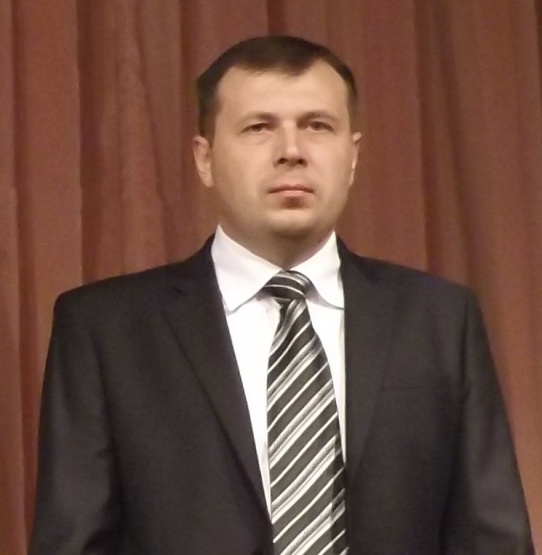 Отчет  главы Жарковского района А.В.Ткачева  о результатах своей деятельности и деятельности  администрации района за 2014год. 